Children’s University - Once students have evidence of 30 hours of learning they will be eligible for a Bronze Certificate from the National Children's University. A Silver Award is presented to those achieving 65 hours of learning. To become a 'Graduate', receive a Gold Award and an invitation to attend a special graduation ceremony, students need to accumulate 100 hours of learning. Please let me  know if your child has reached any of these levels.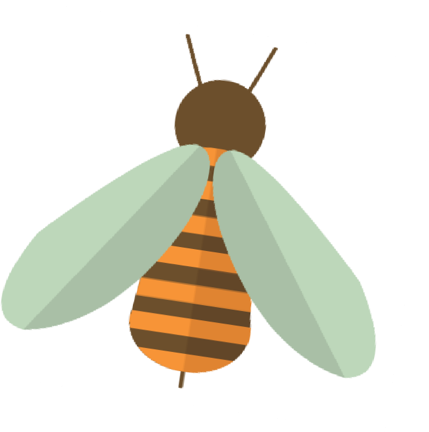 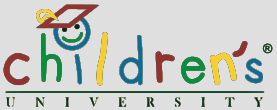 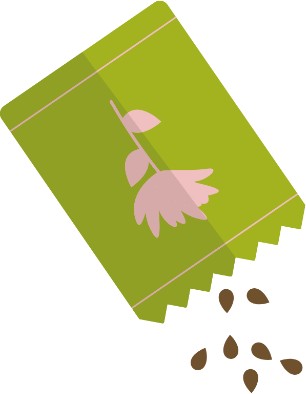 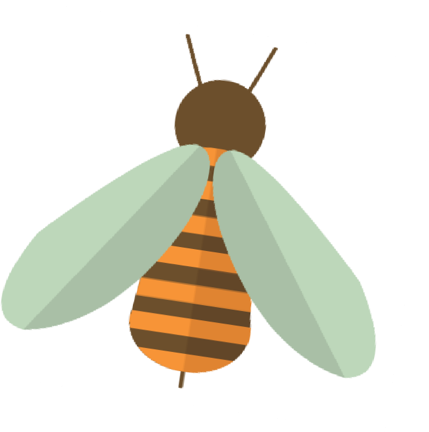 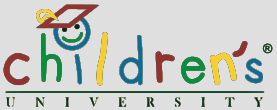 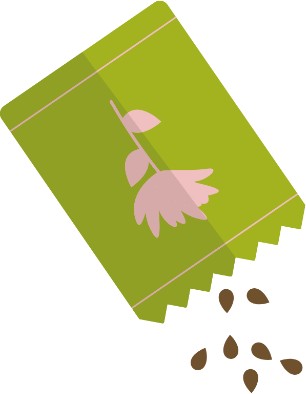                                If you have attended an After-School Club at school these hours count in your pupil passport as I                               am able to stamp your passport. This can be done on Thursdays                               so, come to the office with your passport to be stamped if this applies to you.                                                Have a lovely half term.                                                           Mrs Athey.                                    If you complete any of the challenges below, they are worth 1 point.                          Take a photo and share it with your teacher at school.                            Any questions -  contactus@children’suniversity.co,uk Spring Half Term Challenge 2019Get Crafty! Make flower suncatcher mandalas:https://bit.ly/2DMQAmvGrow!Grow some plants or vegetables.Here you can find out about growing cress:https://bit.ly/2DNTJm9Local Litter Log! Go litter picking in your local area with an adult and tally up each item you findGet writing! Write a poem about springtimeScience!Learn all about light refraction with this simple experiment:https://bit.ly/2Sfzl5BGet baking! Choose one of these easy bakes to make with family and friends:https://bit.ly/2TpjXRpVlog!Make a vlog about your favourite Learning Destination